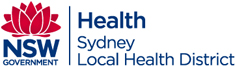 Endocrinology and Metabolism Department, 6th Floor, Medical CentreConcord HospitalTo:	Thank you for seeingMy patient fulfills all of the criteria below:45 yrs of age or olderFracture resulting from a minimal trauma incident (i.e falling from standing height or any milder insult) No known history or presence of metastatic or myeloma bone disease/ pathological fracture. Ambulatory and able to attend a screening appointmentPatient Age ……… years      Gender:  male / femaleFracture Site:	........................………………………………………………………Mechanism of Fracture:……………………………………………………………………………………………………………………………………………………………………………………………………………………………………………Referring Doctor: ……………………………………………………………….